1. Comunicazioni della f.i.g.c.	6772. Comunicazioni della lega nazionale dilettanti	6772.1 Comunicati Ufficiali L.N.D.	6772.2 Circolari Ufficiali L.N.D.	6773. Comunicazioni del Comitato Regionale Lombardia	6773.1 Consiglio Direttivo	6773.2 Segreteria	6773.2.1 Pubblicazione COMUNICATI UFFICIALI	6773.2.2 ufficializzazione numerazione maglie personalizzate	6773.2.3 TESSERAMENTO ALLENATORI ed accesso al campo	6783.2.4 SERVIZIO DI CONSULENZA ASSICURATIVA	6783.3 Campionato FEmminile	6783.3.1 VARIAZIONE GIRONE UNDER 17 FEMMINILE	6783.4 Campionato Calcio a cinque	6793.4.1 riunioni con le societa’	6793.5 Campionato PARALIMPICO 1°LIVELLO, 2°LIVELLO, 3°LIVELLO	6793.5.1 Pubblicazione COMUNICATO UFFICIALE	6794. Comunicazioni per l’attività del Settore Giovanile Scolastico del C.R.L.	6804.1 Attività S.G.S. di competenza L.N.D.	6804.2 Attività DI BASE DI COMPETENZA S.G.S.	6804.2.1 Pubblicazione COMUNICATO UFFICIALE	6805. Notizie su Attività Agonistica	6816. Delibere della Corte Sportiva di Appello Territoriale	697Comunizio	6977. Rettifiche	6978. Legenda	698Legenda Simboli Giustizia Sportiva	6981. Comunicazioni della f.i.g.c. Nessuna comunicazione2. Comunicazioni della lega nazionale dilettanti 2.1 Comunicati Ufficiali L.N.D.Nessuna comunicazione2.2 Circolari Ufficiali L.N.D.Nessuna comunicazione3. Comunicazioni del Comitato Regionale Lombardia3.1 Consiglio DirettivoNessuna comunicazione3.2 Segreteria3.2.1 Pubblicazione COMUNICATI UFFICIALISi rende noto che, oltre il consueto COMUNICATO UFFICIALE di GIOVEDI 30 SETTEMBRE 2021, verranno pubblicati ulteriori C.U. nei seguenti giorni: Martedì 28 SETTEBRE p.v. verrà pubblicato un COMUNICATO UFFICIALE contenente i RISULTATI e le DELIBERE del Giudice Sportivo relative alle gare della 2a giornata di ANDATA del Campionato di ECCELLENZA disputata nel week end del 25 e 26 Settembre 2021.Venerdì 1 OTTOBRE p.v. verrà pubblicato un COMUNICATO UFFICIALE contenente i RISULTATI e le DELIBERE del Giudice Sportivo relative alle gare di ANTICIPO della 17a giornata di ANDATA del Campionato di ECCELLENZA Girone B, disputata come TURNO INFRASETTIMANALE in data 29 Settembre 2021, e EVENTUALI NPR di tutte le altre categorie.3.2.2 ufficializzazione numerazione maglie personalizzateSi pubblicano le Società e in allegato le relative numerazioni/integrazioni di maglia fissa per le seguenti Società:PROMOZIONEOLGIATE AURORA ASDSECONDA CATEGORIAA.S.D. SUPREMA ODBTERZA CATEGORIACUS BICOCCA SRLPOLISPORTIVA LOMBARDIA UNOA.S.D. POLISPORTIVA ROVINATA3.2.3 TESSERAMENTO ALLENATORI ed accesso al campoLe Società il cui allenatore non risulta ancora tesserato presso il Settore Tecnico sono tenute a consegnare all’Arbitro, prima dell’inizio della gara, copia della relativa richiesta di tesseramento.3.2.4 SERVIZIO DI CONSULENZA ASSICURATIVA  Si comunica alle società che il Sig. Remelli Giancarlo è a disposizione delle affiliate a partire da GIOVEDI 7 OTTOBRE 2021. Per avere una consulenza in presenza è necessario un appuntamento.  Il consulente può essere raggiunto ai seguenti recapiti: Tel. 02/21722218 Giovedì presso il Comitato dalle 12,00 alle 17,30 Cell. 335/6815479 nelle altre giornateVariazione Gare l.n.d. JUNIORES REGIONALE UNDER 19 “A”JUNIORES REGIONALE UNDER 19 “B”3.3 Campionato FEmminile3.3.1 VARIAZIONE GIRONE UNDER 17 FEMMINILESi comunica che a seguito di errore materiale nella pubblicazione dei GIRONI si consideri la Società U.S RIVANAZZANESE inserita nel Girone B e non nel Girone A come erroneamente pubblicato sul C.U. n°16 CRL del 23/09/2021.Variazione Gare calcio femminile Nessuna comunicazione3.4 Campionato Calcio a cinque3.4.1 riunioni con le societa’   Si rende noto che il C.R. Lombardia ha indetto le seguenti riunioni sulla piattaforma Zoom per le società di Calcio a 5 nelle seguenti serate:nel corso degli incontri si tratteranno i seguenti argomenti:Format Campionati Stagione Sportiva 2021- 2022Protocolli vigenti per svolgere l’attivitàModifiche al Regolamento di GiocoLe credenziali di accesso alla piattaforma verranno comunicate alla società tramite la e-mail evidenziata al momento dell’iscrizione.Data l’importanza dei temi trattati si richiede la presenza del Presidente o Legale Rappresentante della società.Gli incontri sono riservati esclusivamente a tesserati delle Società che svolgono attività di Calcio a 5 presso il C.R.L.Variazione Gare calcio a 5 Nessuna comunicazione3.5 Campionato PARALIMPICO 1°LIVELLO, 2°LIVELLO, 3°LIVELLO  3.5.1 Pubblicazione COMUNICATO UFFICIALENessuna comunicazione4. Comunicazioni per l’attività del Settore Giovanile Scolastico del C.R.L.4.1 Attività S.G.S. di competenza L.N.D.Nessuna comunicazioneVariazione Gare S.G.S. ALLIEVI REGIONALE UNDER 17 (*3)GIOVANISSIME REGIONALI UNDER 15 (GF)4.2 Attività DI BASE DI COMPETENZA S.G.S.4.2.1 Pubblicazione COMUNICATO UFFICIALENessuna comunicazione5. Notizie su Attività AgonisticaECCELLENZAVARIAZIONI AL PROGRAMMA GARERECUPERO D’UFFICIOGIRONE BGARA VARIATAGIRONE BGIRONE CPROMOZIONEVARIAZIONI AL PROGRAMMA GARERECUPERO D’UFFICIOGIRONE BGARA VARIATAGIRONE AGIRONE BGIRONE CGIRONE DGIRONE EGIRONE FCOPPA ITALIA PROMOZIONEVARIAZIONI AL PROGRAMMA GAREPOSTICIPOGIRONE 15PRIMA CATEGORIAVARIAZIONI AL PROGRAMMA GARERECUPERO D’UFFICIOGIRONE ARECUPERO PROGRAMMATOGIRONE BPOSTICIPOGIRONE GGIRONE MGARA VARIATAGIRONE BGIRONE CGIRONE DGIRONE FGIRONE HGIRONE IGIRONE LGIRONE MGIRONE NGIRONE OGIUDICE SPORTIVOIl Giudice Sportivo, Dott. Rinaldo Meles, assistito dal rappresentante dell'A.I.A., De Leo Daniele, con la collaborazione del sig. Di Martino Enzo e Merati Giordano per quanto concerne le gare della L.N.D. e assistito dal Sostituto Giudice Sig. Scorziello Carmine e dal rappresentate A.I.A. Pedrani Ezio per quanto concerne le gare del S.G.S., ha adottato le decisioni che di seguito integralmente si riportano: GARE DEL 19/ 9/2021 PROVVEDIMENTI DISCIPLINARI In base alle risultanze degli atti ufficiali sono state deliberate le seguenti sanzioni disciplinari. CALCIATORI ESPULSI SQUALIFICA PER UNA GARA EFFETTIVA vedi rettifica COPPA LOMBARDIA PRIMA CTGRISULTATIRISULTATI UFFICIALI GARE DEL 22/09/2021Si trascrivono qui di seguito i risultati ufficiali delle gare disputateGIUDICE SPORTIVOIl Giudice Sportivo, Dott. Rinaldo Meles, assistito dal rappresentante dell'A.I.A., De Leo Daniele, con la collaborazione del sig. Di Martino Enzo e Merati Giordano per quanto concerne le gare della L.N.D. e assistito dal Sostituto Giudice Sig. Scorziello Carmine e dal rappresentate A.I.A. Pedrani Ezio per quanto concerne le gare del S.G.S., ha adottato le decisioni che di seguito integralmente si riportano: GARE DEL 22/ 9/2021 DECISIONI DEL GIUDICE SPORTIVO gara del 22/ 9/2021 SERGNANESE - PAGAZZANESE 
La gara in oggetto non è stata disputata in quanto il direttore di gara giunto presso l'impianto sportivo notava che alcuni dei fari dell'impianto di illuminazione non erano funzionanti e non ritenendo sufficiente la visibilità al fine della disputa della gara chiedeva l'intervento della locale società al fine della regolarizzazione della situazione. Trascorsi i 45 minuti di attesa regolamentari e non essendo stata ripristinata la necessaria situazione di illuminazione del terreno di giuoco non poteva che prendere atto della situazione e decidere di non disputare la gara. La società Sergnanese ha inviato preannuncio di ricorso a mezzo PEC indicata 23-9-2021 ore 11,59 " e successivamente ha inviato a mezzo PEC indicata 23-9-2021 ore 17,50 le relative motivazioni: con le medesime significa che il direttore di gara prendeva la decisione di non disputare la gara " . in seguito al rilevamento del malfunzionamento di una parte dell'impianto di illuminazione ", perciò significando di non essere proprietari dell'impianto e di essere d'accordo con la società Pagazzanese (come da nota allegata) chiede di poter prossimamente disputare la gara. Va rilevato che la società Sergnanese non contesta la decisione arbitrale di non disputare la gara e si limita a significare di non essere proprietaria dell'impianto e di essere d'accordo con la società Pagazzanese per la disputa della gara in altra data. Va altresì rilevato che a seguito della richiesta al CR Lombardia di disputare la gara in orario serale (20,45) anziché in orario diurno, come per la precedente gara del 5-9-21, ben poteva la società accertarsi o far accertare il regolare funzionamento dell'impianto di illuminazione e se del caso assumere le decisioni necessarie. Ai fini della decisione non può rilevare (seppur apprezzabile sotto l'aspetto sportivo) la disponibilità della società avversaria a disputare la gara. Inoltre va ricordato che la (allora) C.A.F. richiama la decisione ufficiale (ora numero 1, punto 3) della F.I.G.C. relativa alla regola nº 1 del gioco del calcio, che prevede che la società ospitante, è responsabile del regolare allestimento del campo di gioco, impianto d'illuminazione compreso (C.A.F. 3-marzo-1994C.U. nº.19). "La società che intende invocare la forza maggiore deve provare la riferibilità dell'evento allegando e provando una causa di giustificazione quale ad esempio la caduta dell'illuminazione elettrica in tutta la città. (C.A.F. 19-gennaio-1995 C.U. nº. 16)". La società Sergnanese rimane pertanto responsabile della mancata disputa dell'incontro, non avendo prodotto idonea documentazione comprovante eventuale causa di giustificazione. PQS DELIBERADi comminare alla società Sergnanese, ai sensi dell'art. 10 del C.G.S., la sanzione sportiva della perdita della gara per 0-3. PROVVEDIMENTI DISCIPLINARI In base alle risultanze degli atti ufficiali sono state deliberate le seguenti sanzioni disciplinari. SOCIETA' PERDITA DELLA GARA: SERGNANESE 
vedi deliberazione COPPA LOMBARDIA SECONDA CTGVARIAZIONI AL PROGRAMMA GAREPOSTICIPOGIRONE 08GIRONE 39GIRONE 56COPPA LOMBARDIA TERZA CTGVARIAZIONI AL PROGRAMMA GARERECUPERO PROGRAMMATOGIRONE 28POSTICIPOGIRONE 09GARA VARIATAGIRONE 08GIRONE 12REGIONALE JUNIORES UNDER 19 AVARIAZIONI AL PROGRAMMA GAREGARA VARIATAGIRONE AGIRONE BGIRONE CGIRONE DGIRONE ECOPPA REGIONALE JUNIORES AVARIAZIONI AL PROGRAMMA GAREGARA VARIATAGIRONE 02GIRONE 03GIRONE 04REGIONALE JUNIORES UNDER 19 BVARIAZIONI AL PROGRAMMA GAREPOSTICIPOGIRONE FGIRONE MGARA VARIATAGIRONE AGIRONE BGIRONE CGIRONE EGIRONE FGIRONE GGIRONE HGIRONE IGIRONE LGIRONE MCOPPA LOMBARDIA JUNIORES REG.BVARIAZIONI AL PROGRAMMA GAREPOSTICIPOGIRONE 15GARA VARIATAGIRONE 01GIRONE 02GIRONE 03GIRONE 04GIRONE 05GIRONE 06GIRONE 07GIRONE 10GIRONE 12GIRONE 15GIRONE 16GIRONE 17GIRONE 18GIRONE 19GIRONE 20GIRONE 21COPPA LOMBARDIA JUNIORES PROV.VARIAZIONI AL PROGRAMMA GAREPOSTICIPOGIRONE 23PROMOZIONE FEMMINILEVARIAZIONI AL PROGRAMMA GAREGARA VARIATAGIRONE AGIRONE BCalcio a 5 Serie C1VARIAZIONI AL PROGRAMMA GARERECUPERO PROGRAMMATOGIRONE BCOPPA ITALIA CALCIO A 5VARIAZIONI AL PROGRAMMA GARERECUPERO PROGRAMMATOGIRONE 06CALCIO A 5 SERIE DVARIAZIONI AL PROGRAMMA GAREGARA VARIATAGIRONE CALLIEVI REG.LI UNDER 17 ELITEVARIAZIONI AL PROGRAMMA GAREGARA VARIATAGIRONE AGIRONE CALLIEVI REGIONALI UNDER 17VARIAZIONI AL PROGRAMMA GAREGARA VARIATAGIRONE AGIRONE BGIRONE CGIRONE DGIRONE EALLIEVI REGIONALI UNDER 16VARIAZIONI AL PROGRAMMA GAREGARA VARIATAGIRONE AGIRONE BGIRONE CGIRONE DGIRONE EGIOVANISSIMI REG.UNDER15 ELITEVARIAZIONI AL PROGRAMMA GAREGARA VARIATAGIRONE BGIRONE CGIOVANISSIMI REGIONALI UNDER15VARIAZIONI AL PROGRAMMA GAREGARA VARIATAGIRONE AGIRONE BGIRONE DGIRONE EGIRONE FALLIEVI UNDER 18 REGIONALIVARIAZIONI AL PROGRAMMA GAREGARA VARIATAGIRONE AGIRONE BGIRONE CGIRONE DCOPPA LOMBARDIA PROMOZIONE FEMVARIAZIONI AL PROGRAMMA GAREGARA VARIATAGIRONE 016. Delibere della Corte Sportiva di Appello Territoriale Nessuna comunicazioneComunizio7. RettifichePRIMA CATEGORIAGARA DEL 19/09/2021SQUALIFICA PER UNA GARA EFFETTIVA SI CANCELLISI SCRIVACORTINOVIS MARCO (FALCO)8. Legenda	Legenda Simboli Giustizia SportivaA    NON DISPUTATA PER MANCANZA ARBITRO               B    SOSPESA PRIMO TEMPO                              D    ATTESA DECISIONI ORGANI DISCIPLINRI              F    NON DISPUTATA PER AVVERSE CONDIZIONI ATMOSFERICHEG    RIPETIZIONE GARA PER CAUSE DI FORZA MAGGIORE     H    RECUPERO D'UFFICIO                               I     SOSPESA SECONDO TEMPO                            K    RECUPERO PROGRAMMATO                             M    NON DISPUTATA PER IMPRATICABILITA' CAMPO         P    POSTICIPO                                        R    RAPPORTO NON PERVENUTO                           U    SOSPESA PER INFORTUNIO D.G.                      W   GARA RINVIATA Y    RISULTATI di RAPPORTI PERVENUTI in RITARDO                     IL SEGRETARIO						    		 	IL PRESIDENTE    Maria Cassetti		                               				             Carlo Tavecchio________________________________________________________________________________________________PUBBLICATO ED AFFISSO ALL’ALBO DEL COMITATO IN MILANO IL 24 Settembre 2021________________________________________________________________________________________________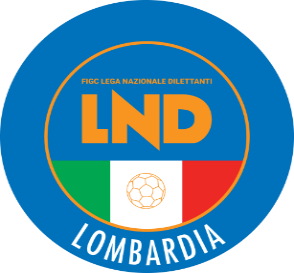 COMITATO REGIONALE LOMBARDIAVia RICCARDO PITTERI n° 95/2 20134 MILANO   Tel. 02.21722.899Sito Internet: lombardia.lnd.it   crllnd@pec.comitatoregionalelombardia.itCanale Telegram @lndlombardiaFacebook: Figc Lnd LombardiaSegreteria e Programmazione Gare:Tel. 02.21722.202-204 - Fax 02.21722.233 - E.mail: affarigeneralicrl@lnd.itTesseramento:Tel. 02.21722.206-207 - Fax 02.21722.231 - E.mail: tesseramentocrl@lnd.ittesseramento@pec.comitatoregionalelombardia.itSportello Unico:Tel. 02.21722.261-209 - Fax 02.21722.230 – E.mail: societacrl@lnd.it  Ufficio Stampa e Pubbliche relazioni:Tel./Fax 02.21722.205 - 347.4406339 - E.mail: ustampacrl@lnd.itServizio Pronto A.I.A.:Tel. 02.21722.408-410Giudice Sportivo Territoriale:giudicesportivocrl@pec.comitatoregionalelombardia.itCorte d’Appello Territoriale:cortedappello.tribunaleterritoriale@pec.comitatoregionalelombardia.itStagione Sportiva 2021/2022Comunicato Ufficiale N° 17 del 24/09/2021Stagione Sportiva 2021/2022Comunicato Ufficiale N° 17 del 24/09/2021Stagione Sportiva 2021/2022Comunicato Ufficiale N° 17 del 24/09/2021GIRONE DLa Società F.C. CARPENEDOLOdisputerà le gare casalinghe per TUTTO il CAMPIONATO alle ore 16:00 sullo stesso campoGIRONE MLa Società G.S. CASTANESEdisputerà le gare casalinghe per TUTTO il CAMPIONATO alle ore 17:30 sullo stesso campoMARTEDI’28 SETTEMBRE 2021ORE 20,00SERIE DMERCOLEDI’ 29 SETTEMBRE 2021ORE 20,00SERIE C2GIOVEDI’ 30 SETTEMBRE 2021ORE 20,00SERIE C1 e FEMMINILEGIRONE DLa Società A.S.D. CELLATICAdisputerà le gare casalinghe per TUTTO il CAMPIONATO alle ore 15:30 sullo stesso campoGIRONE ALa Società A.C.D. FEMMINILE TABIAGOdisputerà le gare casalinghe per TUTTO il CAMPIONATO il SABATO alle ore 16.30 sullo stesso campo.GIRONE ALa Società COMO 1907disputerà le gare casalinghe per TUTTO il CAMPIONATO il SABATO alle ore 15.15 sullo stesso campo.Data GaraN° Gior.Squadra 1Squadra 2Data Orig.Ora Var.Ora Orig.Impianto06/10/20211 AMAPELLO A R.L.PONTELAMBRESE19/09/202115:30Data GaraN° Gior.Squadra 1Squadra 2Data Orig.Ora Var.Ora Orig.Impianto25/09/20212 APONTELAMBRESEZINGONIA VERDELLINO26/09/202120:3015:3029/09/202117 ALEMINE ALMENNO CALCIOMARIANO CALCIO28/12/202120:3014:3029/09/202117 AMAPELLO A R.L.LUCIANO MANARA28/12/202116:3014:3029/09/202117 AR.C. CODOGNO 1908SPERANZA AGRATE28/12/202120:3014:30Data GaraN° Gior.Squadra 1Squadra 2Data Orig.Ora Var.Ora Orig.Impianto03/10/20213 ACAZZAGOBORNATO CALCIOBEDIZZOLESE15:30CAMPO SPORTIVO COMUNALE N.1 PASSIRANO VIA BACHELETData GaraN° Gior.Squadra 1Squadra 2Data Orig.Ora Var.Ora Orig.Impianto06/10/20211 ABARZAGO A.R.L.OLIMPIAGRENTA19/09/202115:30Data GaraN° Gior.Squadra 1Squadra 2Data Orig.Ora Var.Ora Orig.Impianto26/09/20212 AFBC SARONNO CALCIO 1910CASTELLO CITTA DI CANTU20:3015:30C.S. COMUNALE CAMPO N.1 CESATE VIA DANTE 7226/09/20212 AMORAZZONESOLBIATESE CALCIO 191117:3015:3003/10/20213 ABESNATESEGALLARATE CALCIO15:30Data GaraN° Gior.Squadra 1Squadra 2Data Orig.Ora Var.Ora Orig.Impianto03/10/20213 AARCELLASCO CITTA DI ERBAALTABRIANZA TAVERNERIO A.17:3015:3003/10/20213 ALISSONEOLIMPIAGRENTA17:3015:30COM."C.CASATI"N.1-(E.A) VERANO BRIANZA VIA D. ALIGHIERI 1817/10/20215 AARCELLASCO CITTA DI ERBAOLIMPIAGRENTA17:3015:3012/12/202113 AARCELLASCO CITTA DI ERBAC.O.B. 9116:3014:30Data GaraN° Gior.Squadra 1Squadra 2Data Orig.Ora Var.Ora Orig.Impianto26/09/20212 AAZZANO F.GRASSOBBIOACCADEMIA GERA D ADDA15:30C.S.COMUNALE N.1 TREVIOLO VIA AREONAUTICA N.3Data GaraN° Gior.Squadra 1Squadra 2Data Orig.Ora Var.Ora Orig.Impianto26/09/20212 AASOLA A.S.D.VIGHENZI CALCIO15:3026/09/20212 ALA SPORTIVA OMEREZZATO CALCIO DOR15:30PARR.S.STEFANO OME(E.A) OME VIA PROVINCIALE 2/A (DEROGA)Data GaraN° Gior.Squadra 1Squadra 2Data Orig.Ora Var.Ora Orig.Impianto26/09/20212 AATLETICO C.V.S.CASALPUSTERLENGO 194715:3026/09/20212 ACITTA DI SEGRATEPAULLESE CALCIO14:3015:3026/09/20212 AROMANENGOBRESSO CALCIO S.R.L.15:3026/09/20212 ASETTALESELA SPEZIA CALCIO15:30C.S.COM.R.MARTINELLI-CAMPO 2 SETTALA VIA DEL CAMPO SPORTIVO03/10/20213 ASENNA GLORIACITTA DI SEGRATE15:30CENTRO SPORTIVO "CARLO MEDRI" BREMBIO VIA ROMA 56Data GaraN° Gior.Squadra 1Squadra 2Data Orig.Ora Var.Ora Orig.Impianto26/09/20212 AVIGHIGNOLOSEDRIANO15:30COMUNALE "G.BRERA"N.2 (E.A) PERO VIA GIOVANNI XXIIIÂ°-Data GaraN° Gior.Squadra 1Squadra 2Data Orig.Ora Var.Ora Orig.Impianto29/09/20213 AAZZANO F.GRASSOBBIOCOLOGNESE22/09/202120:30Data GaraN° Gior.Squadra 1Squadra 2Data Orig.Ora Var.Ora Orig.Impianto07/10/20211 AANTONIANAFC TRADATE19/09/202120:3015:30Data GaraN° Gior.Squadra 1Squadra 2Data Orig.Ora Var.Ora Orig.Impianto30/09/20211 AMONTESOLAROSALUS ET VIRTUS TURATE19/09/202120:4515:30Data GaraN° Gior.Squadra 1Squadra 2Data Orig.Ora Var.Ora Orig.Impianto05/10/20213 ALODRINOVALTROMPIA 200003/10/202120:3015:30Data GaraN° Gior.Squadra 1Squadra 2Data Orig.Ora Var.Ora Orig.Impianto13/10/20212 AMEDIGLIESEBRERA26/09/202120:3015:30Data GaraN° Gior.Squadra 1Squadra 2Data Orig.Ora Var.Ora Orig.Impianto26/09/20212 AARDITA CITTADELLA 1934MONTESOLARO15:30COMUNALE "TOTO'CAIMI"(E.A) CANTU' FRAZ.VIGHIZZOLO VIA S.GIUSEPPE N.31Data GaraN° Gior.Squadra 1Squadra 2Data Orig.Ora Var.Ora Orig.Impianto25/09/20212 ACOSTAMASNAGAGIOVANILE CANZESE26/09/202120:4515:3026/09/20212 APOLISPORTIVA ORATORIO 2BCORTENOVA A.S.D.15:30CENTRO SPORT.COMUNALE 1 ROBBIATE VIA DELLE BRIGOLE 803/10/20213 ACORTENOVA A.S.D.COSTAMASNAGA15:30C.S. COMUNALE CAMPO NÂ° 1 DERVIO VIA GUGLIELMO MARCONIData GaraN° Gior.Squadra 1Squadra 2Data Orig.Ora Var.Ora Orig.Impianto26/09/20212 AJUVENILIA SPORT CLUBBESANA A.S.D. FORTITUDO15:30Data GaraN° Gior.Squadra 1Squadra 2Data Orig.Ora Var.Ora Orig.Impianto24/10/20216 AUNITAS COCCAGLIO A.S.D.SAN PANCRAZIO CALCIO15:30Data GaraN° Gior.Squadra 1Squadra 2Data Orig.Ora Var.Ora Orig.Impianto26/09/20212 APRALBOINOCASTELVERDE A.S.D.15:30CENTRO SPORT.COMUNALE "FIESSE" FIESSE STRADA S.GIACOMO26/09/20212 ASESTO 2010CASTELVETRO INCROCIATELLO15:30C.S.COMUNALE N.2 PIZZIGHETTONE VIA DE GASPERI,226/09/20212 ATORRAZZO MALAGNINO DIGI2PORTO 200515:30C.S.COMUNALE MALAGNINO VIA MONTEVERDI SNCData GaraN° Gior.Squadra 1Squadra 2Data Orig.Ora Var.Ora Orig.Impianto26/09/20212 ALODI VECCHIO 1928US SCANNABUESE ASD15:30Data GaraN° Gior.Squadra 1Squadra 2Data Orig.Ora Var.Ora Orig.Impianto26/09/20212 AOLIMPIC TREZZANESEPAGAZZANESE17:0015:30C.S.COM."G.FACCHETTI"N.2(E.A.) TREZZANO ROSA VIA A. DE GASPERI, XXXData GaraN° Gior.Squadra 1Squadra 2Data Orig.Ora Var.Ora Orig.Impianto26/09/20212 AAUSONIA 1931CENTRO SCHUSTER15:30C.S.AUSONIA 1931(E.A) MILANO VIA BONFADINI 18 ANG. VARSAVIA26/09/20212 AREAL MELEGNANO 1928RIOZZESE15:30C.S. COMUNALE N.1 VIZZOLO PREDABISSI VIA VERDI N.726/09/20212 AROZZANO CALCIO SRL SSDARCA20:3015:30C.S.COM.GREPPI DAJELLI -(E.A) MILANO VIALE FAENZA 7Data GaraN° Gior.Squadra 1Squadra 2Data Orig.Ora Var.Ora Orig.Impianto26/09/20212 ACINISELLESE A.S.D.BARBAIANA19:3015:30CAMPO "BREDA"B-(E.A) SESTO SAN GIOVANNI/PARCO NORD VIA MILANESE (DEROGA)26/09/20212 APOLISPORTIVA DI NOVABOVISIO MASCIAGO17:3015:3010/10/20214 APOLISPORTIVA DI NOVABARBAIANA17:3015:30C.S.COMUNALE N.2 (E.A) NOVA MILANESE VIA G.BRODOLINI,4 (DEROGA)Data GaraN° Gior.Squadra 1Squadra 2Data Orig.Ora Var.Ora Orig.Impianto06/10/20213 ASIZIANO LANTERNACAVESE03/10/202120:3015:30CORTINOVIS MARCO(FALCO) Data GaraN° Gior.Squadra 1Squadra 2Data Orig.Ora Var.Ora Orig.Impianto30/09/20213 AARLUNO CALCIO 2010PREGNANESE23/09/202120:30C.S."S.PERTINI" - CAMPO N.1 CORNAREDO VIA DELLO SPORT N.1Data GaraN° Gior.Squadra 1Squadra 2Data Orig.Ora Var.Ora Orig.Impianto29/09/20213 AREAL BORGOSATOLLOCASTELMELLA 196323/09/202121:0020:30C.S."ENZO GAGGIOTTI N.1 (E.A) BRESCIA FRAZ.BUFFALORA VIA SERENISSIMA,34Data GaraN° Gior.Squadra 1Squadra 2Data Orig.Ora Var.Ora Orig.Impianto28/09/20213 ASAN CRISOSTOMOMACALLESI 192723/09/202120:30Data GaraN° Gior.Squadra 1Squadra 2Data Orig.Ora Var.Ora Orig.Impianto30/09/20213 AVILLACLARENSECALCIO LOGRATO23/09/202120:30Data GaraN° Gior.Squadra 1Squadra 2Data Orig.Ora Var.Ora Orig.Impianto26/09/20213 ALIBERTAS SAN BARTOLOMEOAURORA23/09/202116:0020:30C.S.COMUNALE N.1 MONTANO LUCINO VIA SCIME'Data GaraN° Gior.Squadra 1Squadra 2Data Orig.Ora Var.Ora Orig.Impianto26/09/20213 ACELTICAPOLISPORTIVA CUCCIAGO 8023/09/202117:0020:30C.S.PARROCCHIALE MANERA LOMAZZO FRAZ.MANERA P.ZA RISORGIMENTO N.1Data GaraN° Gior.Squadra 1Squadra 2Data Orig.Ora Var.Ora Orig.Impianto30/09/20213 ASTELLA AZZURRA 56BURAGHESE23/09/202121:0020:30Data GaraN° Gior.Squadra 1Squadra 2Data Orig.Ora Var.Ora Orig.Impianto02/10/20213 ARHODENSEACCADEMIA CALCIO VITTUONE17:30COM."VALTER VINCIGUERRA"(E.A.) RHO VIA I.CALVINOData GaraN° Gior.Squadra 1Squadra 2Data Orig.Ora Var.Ora Orig.Impianto25/09/20212 ACASTELLO CITTA DI CANTUCENTRO SCHUSTER18:3018:0025/09/20212 ALISSONEARDOR LAZZATE15:00C.S.COMUNALE "LUIGINO BRUGOLA" LISSONE VIA DANTE ALIGHIERI 30Data GaraN° Gior.Squadra 1Squadra 2Data Orig.Ora Var.Ora Orig.Impianto25/09/20212 AFIORENTE 1946 COLOGNOLACOLOGNO18:0015:0009/10/20214 ALEMINE ALMENNO CALCIOPOZZUOLO CALCIO19:0017:00Data GaraN° Gior.Squadra 1Squadra 2Data Orig.Ora Var.Ora Orig.Impianto02/10/20213 ABEDIZZOLESETREVIGLIESE A.S.D.16:3015:0009/10/20214 ACARPENEDOLO SSDSRLVIGHENZI CALCIO16:0015:30Data GaraN° Gior.Squadra 1Squadra 2Data Orig.Ora Var.Ora Orig.Impianto25/09/20212 AACCADEMIAPAVESE S.GENESIOR.C. CODOGNO 190815:00C.S.COMUNALE "RONCARO" RONCARO VIA CAMPESTRE SNCData GaraN° Gior.Squadra 1Squadra 2Data Orig.Ora Var.Ora Orig.Impianto28/09/20213 ARHODENSECIRCOLO GIOVANILE BRESSO20:30COM."VALTER VINCIGUERRA"(E.A.) RHO VIA I.CALVINOData GaraN° Gior.Squadra 1Squadra 2Data Orig.Ora Var.Ora Orig.Impianto28/09/20213 AMARIANO CALCIOLENTATESE18:0020:3012/10/20213 ABASE 96 SEVESOLISSONE28/09/202120:30Data GaraN° Gior.Squadra 1Squadra 2Data Orig.Ora Var.Ora Orig.Impianto28/09/20213 ACISANESESPERANZA AGRATE21:0020:30Data GaraN° Gior.Squadra 1Squadra 2Data Orig.Ora Var.Ora Orig.Impianto05/10/20213 ACSC RONCADELLE CALCIOLODRINO02/10/202120:3017:30Data GaraN° Gior.Squadra 1Squadra 2Data Orig.Ora Var.Ora Orig.Impianto30/09/20211 ABARBAIANAMAGENTA18/09/202120:3017:45Data GaraN° Gior.Squadra 1Squadra 2Data Orig.Ora Var.Ora Orig.Impianto02/10/20213 AGORLA MINOREVALLEOLONA19:1515:0009/10/20214 AGAVIRATE CALCIOGORLA MINORE15:00C.S.COMUNALE BREBBIA VIA GARIBALDI 23 BIS25/09/20212 AVERGIATESEAMICI DELLO SPORT15:00COMUNALE "DAL MOLIN"ANGERA              V.LE UNGHERIA       Data GaraN° Gior.Squadra 1Squadra 2Data Orig.Ora Var.Ora Orig.Impianto25/09/20212 AARCELLASCO CITTA DI ERBAFALOPPIESE RONAGO17:0015:0002/10/20213 AFBC SARONNO CALCIO 1910PORLEZZESE17:30CENTRO SPORT.COMUNALE N. 2 SARONNO VIA SAMPIETRO N.7130/10/20217 AARCELLASCO CITTA DI ERBAFBC SARONNO CALCIO 191015:0006/11/20218 AARCELLASCO CITTA DI ERBASERENZA CARROCCIO16:1515:00Data GaraN° Gior.Squadra 1Squadra 2Data Orig.Ora Var.Ora Orig.Impianto25/09/20212 ANUOVA USMATECOLICODERVIESE15:0014:3009/10/20214 ABIASSONOCHIAVENNESE U.S.18:1515:00Data GaraN° Gior.Squadra 1Squadra 2Data Orig.Ora Var.Ora Orig.Impianto25/09/20212 AGHISALBESE CALCIOEXCELSIOR SEZ. CALCIO ASD16:3015:0025/09/20212 AVALCALEPIO F.C. A R.L.COLOGNESE15:0016:30Data GaraN° Gior.Squadra 1Squadra 2Data Orig.Ora Var.Ora Orig.Impianto25/09/20212 AROVATO CALCIOVALTROMPIA 200016:0015:3001/10/20213 AVALTROMPIA 2000GUSSAGO CALCIO 198102/10/202120:3017:00Data GaraN° Gior.Squadra 1Squadra 2Data Orig.Ora Var.Ora Orig.Impianto25/09/20212 ASAN LAZZAROSUZZARA SPORT CLUB15:00COMUNALE "S.FILIPPI" MANTOVA LOC.LUNETTA VIA CALABRIAData GaraN° Gior.Squadra 1Squadra 2Data Orig.Ora Var.Ora Orig.Impianto02/10/20213 ASETTALESEMONTANASO LOMBARDO17:00C.S.COM.R.MARTINELLI-CAMPO 2 SETTALA VIA DEL CAMPO SPORTIVO02/10/20213 ASPORTED MARIS A.S.D.TRIBIANO15:00CENTRO SPORT."MARISTELLA"N.1 CREMONA Q.RE MARISTELLA VIA CORAZZINI,609/10/20214 AROMANENGOSPORTED MARIS A.S.D.15:3015:00Data GaraN° Gior.Squadra 1Squadra 2Data Orig.Ora Var.Ora Orig.Impianto09/10/20214 ABOLLATESESESTO 201217:0015:00Data GaraN° Gior.Squadra 1Squadra 2Data Orig.Ora Var.Ora Orig.Impianto25/09/20212 AUNION CALCIO BASSO PAVESEREAL MELEGNANO 192816:3015:0002/10/20213 ABRESSANA 1918 A.S.D.CASARILE15:3017:3007/10/20212 AALBUZZANOSIZIANO LANTERNA25/09/202120:3015:00Data GaraN° Gior.Squadra 1Squadra 2Data Orig.Ora Var.Ora Orig.Impianto25/09/20212 ACASTANESEROMANO BANCO17:3017:0025/09/20212 AFATIMATRACCIAREAL VANZAGHESEMANTEGAZZA18:0015:3025/09/20212 AQUINTO ROMANO A.S.D.SETTIMO MILANESE16:3015:0002/10/20213 ACASTANESETRIESTINA 194617:3017:00Data GaraN° Gior.Squadra 1Squadra 2Data Orig.Ora Var.Ora Orig.Impianto06/10/20213 ALUISIANAMONTANASO LOMBARDO28/09/202120:3018:00Data GaraN° Gior.Squadra 1Squadra 2Data Orig.Ora Var.Ora Orig.Impianto29/09/20213 AISPRA CALCIOVERGIATESE28/09/202120:0018:00CENTRO SPORTIVO COMUNALE CADREZZATE VIA VALLERINI,66130/09/20213 AGAVIRATE CALCIOARSAGHESE28/09/202120:3018:00Data GaraN° Gior.Squadra 1Squadra 2Data Orig.Ora Var.Ora Orig.Impianto28/09/20213 ABESNATESEVALLEOLONA19:0018:00Data GaraN° Gior.Squadra 1Squadra 2Data Orig.Ora Var.Ora Orig.Impianto28/09/20213 AACCADEMIA BMVREAL VANZAGHESEMANTEGAZZA19:3018:00Data GaraN° Gior.Squadra 1Squadra 2Data Orig.Ora Var.Ora Orig.Impianto28/09/20213 ABOLLATESEGARIBALDINA 193220:0018:0028/09/20213 APRO NOVATEAFFORESE19:3018:00Data GaraN° Gior.Squadra 1Squadra 2Data Orig.Ora Var.Ora Orig.Impianto28/09/20213 AGERENZANESEFBC SARONNO CALCIO 191020:3018:0028/09/20213 AS.C. UNITEDBOVISIO MASCIAGO20:0018:00Data GaraN° Gior.Squadra 1Squadra 2Data Orig.Ora Var.Ora Orig.Impianto28/09/20213 AITALASERENZA CARROCCIO20:3018:0028/09/20213 ALUISAGO PORTICHETTOARCELLASCO CITTA DI ERBA20:3018:00Data GaraN° Gior.Squadra 1Squadra 2Data Orig.Ora Var.Ora Orig.Impianto28/09/20213 AMEDA 1913VAREDO20:3018:0028/09/20213 APRO LISSONEMUGGIO20:3018:00Data GaraN° Gior.Squadra 1Squadra 2Data Orig.Ora Var.Ora Orig.Impianto28/09/20213 AARS ROVAGNATEARCADIA DOLZAGO B20:0018:00Data GaraN° Gior.Squadra 1Squadra 2Data Orig.Ora Var.Ora Orig.Impianto27/09/20213 AFALCOALME28/09/202120:0018:00COMUNALE ALBINO "RIO RE"(E.A) ALBINO VIA RIO RE SNCData GaraN° Gior.Squadra 1Squadra 2Data Orig.Ora Var.Ora Orig.Impianto29/09/20213 ATRIBIANOSETTALESE28/09/202120:3018:00Data GaraN° Gior.Squadra 1Squadra 2Data Orig.Ora Var.Ora Orig.Impianto28/09/20213 AA.C.O.S. TREVIGLIO CALCIOACCADEMIA GERA D ADDA20:3018:00C.S.COMUNALE "MARIO ZANCONTI" TREVIGLIO VIA MILANO N.728/09/20213 ACONCOREZZESEBASIANO MASATE SPORTING20:3018:00Data GaraN° Gior.Squadra 1Squadra 2Data Orig.Ora Var.Ora Orig.Impianto28/09/20213 APOLISPORTIVA CGB SSDRLREAL MILANO20:3018:00Data GaraN° Gior.Squadra 1Squadra 2Data Orig.Ora Var.Ora Orig.Impianto28/09/20213 AUNION CALCIO BASSO PAVESESIZIANO LANTERNA20:3018:0028/09/20213 AVISCONTEA PAVESEREAL MELEGNANO 192820:3018:00Data GaraN° Gior.Squadra 1Squadra 2Data Orig.Ora Var.Ora Orig.Impianto28/09/20213 ABRESSANA 1918 A.S.D.ORATORIO STRADELLA20:3018:00Data GaraN° Gior.Squadra 1Squadra 2Data Orig.Ora Var.Ora Orig.Impianto28/09/20213 ACASARILECITTA DI VIGEVANO S.R.L.20:3018:00Data GaraN° Gior.Squadra 1Squadra 2Data Orig.Ora Var.Ora Orig.Impianto28/09/20213 AVISCONTINISETTIMO MILANESE20:3018:00Data GaraN° Gior.Squadra 1Squadra 2Data Orig.Ora Var.Ora Orig.Impianto29/09/20213 APOLISPORTIVA OR.PA.S.REAL CRESCENZAGO21/09/202119:0018:00C.S.COM. "G.MAURO" (E.A.) MILANO VIA USSI 18Data GaraN° Gior.Squadra 1Squadra 2Data Orig.Ora Var.Ora Orig.Impianto24/10/20214 AVIGEVANO CALCIO 1921NOVEDRATE14:3015:00Data GaraN° Gior.Squadra 1Squadra 2Data Orig.Ora Var.Ora Orig.Impianto03/10/20211 ACITTA DI SEGRATECIRCOLO GIOVANILE BRESSO16:3014:30Data GaraN° Gior.Squadra 1Squadra 2Data Orig.Ora Var.Ora Orig.Impianto28/10/20212 ASELECAO LIBERTAS CALCETTOPAVIA CALCIO A 521:4521:30PALESTRA DANTE FALK SESTO SAN GIOVANNI VIA GIORGIO ENRICO FALK 110Data GaraN° Gior.Squadra 1Squadra 2Data Orig.Ora Var.Ora Orig.Impianto14/10/20211 ASELECAO LIBERTAS CALCETTOPOLISPORTIVA CHIGNOLESE21:4521:30PALESTRA DANTE FALK SESTO SAN GIOVANNI VIA GIORGIO ENRICO FALK 110Data GaraN° Gior.Squadra 1Squadra 2Data Orig.Ora Var.Ora Orig.Impianto22/10/20211 AARGONESE S.PAOLO D ARGONPOLISPORTIVA CGB SSDRL18/10/202121:30Data GaraN° Gior.Squadra 1Squadra 2Data Orig.Ora Var.Ora Orig.Impianto02/10/20211 AAVC VOGHERESE 1919ALCIONE MILANO SSD A RL03/10/202116:0010:3003/10/20211 AACCADEMIA INTERNAZIONALEUNIVERSAL SOLARO11:1511:00Data GaraN° Gior.Squadra 1Squadra 2Data Orig.Ora Var.Ora Orig.Impianto03/10/20211 AVIGHENZI CALCIOUESSE SARNICO 190810:30C.S. COMUNALE N.2 (E.A.) SIRMIONE VIA LEONARDO DA VINCIData GaraN° Gior.Squadra 1Squadra 2Data Orig.Ora Var.Ora Orig.Impianto02/10/20211 ACARONNESE S.S.D.AR.L.GAVIRATE CALCIO03/10/202118:3011:00Data GaraN° Gior.Squadra 1Squadra 2Data Orig.Ora Var.Ora Orig.Impianto03/10/20211 ACENTRO SCHIAFFINO 1988SRLLEO TEAM11:3011:10Data GaraN° Gior.Squadra 1Squadra 2Data Orig.Ora Var.Ora Orig.Impianto03/10/20211 AFIORENTE 1946 COLOGNOLASORESINESE CALCIO A.S.D.10:4510:15Data GaraN° Gior.Squadra 1Squadra 2Data Orig.Ora Var.Ora Orig.Impianto02/10/20211 ACELLATICAVEROLESE 191103/10/202115:3015:0002/10/20211 AGHEDI 1978CASTELLANA C.G. SSDSRL03/10/202118:0016:0010/10/20212 ACASTELLANA C.G. SSDSRLUSO UNITED10:0011:15Data GaraN° Gior.Squadra 1Squadra 2Data Orig.Ora Var.Ora Orig.Impianto03/10/20211 AAUSONIA 1931ROZZANO CALCIO SRL SSD09:3010:15Data GaraN° Gior.Squadra 1Squadra 2Data Orig.Ora Var.Ora Orig.Impianto03/10/20211 ACARONNESE S.S.D.AR.L.SOLBIATESE CALCIO 191110:0009:3017/10/20213 ACARONNESE S.S.D.AR.L.SESTESE CALCIO10:0009:30Data GaraN° Gior.Squadra 1Squadra 2Data Orig.Ora Var.Ora Orig.Impianto03/10/20211 AACCADEMIA INTERNAZIONALELENTATESE13:1512:4503/10/20211 AVIS NOVA GIUSSANOFOLGORE CARATESE A.S.D.11:0009:15Data GaraN° Gior.Squadra 1Squadra 2Data Orig.Ora Var.Ora Orig.Impianto10/10/20212 AA.CASATI CALCIO ARCORECONCOREZZESE09:30C.S.COMUNALE N.2 (ERBA ART.) ARCORE VIA MONTE ROSAData GaraN° Gior.Squadra 1Squadra 2Data Orig.Ora Var.Ora Orig.Impianto10/10/20212 ABRENOCILIVERGHE MAZZANO10:0015:00STADIO DEI LAGHETTI(E.A.) ESINE VIA CIVITANOVA MARCHEData GaraN° Gior.Squadra 1Squadra 2Data Orig.Ora Var.Ora Orig.Impianto03/10/20211 AAUSONIA 1931CREMA 1908 S.S.D.AR.L.11:1510:15Data GaraN° Gior.Squadra 1Squadra 2Data Orig.Ora Var.Ora Orig.Impianto02/10/20211 AAUSONIA 1931VIS NOVA GIUSSANO03/10/202118:1510:1510/10/20212 AVIS NOVA GIUSSANOFOLGORE CARATESE A.S.D.09:3011:00Data GaraN° Gior.Squadra 1Squadra 2Data Orig.Ora Var.Ora Orig.Impianto03/10/20211 AREAL CALEPINA F.C. SSDARLVILLA VALLE SSDARL10:00C.S. COMUNALE "RENATO PARIS" CHIUDUNO VIA MARTIRI DELLA LIBERTA',4Data GaraN° Gior.Squadra 1Squadra 2Data Orig.Ora Var.Ora Orig.Impianto03/10/20211 AACCADEMIA BUSTESEACADEMY LEGNANO CALCIO11:15C.S.COMUN."R.BATTAGLIA"2(E.A.) BUSTO GAROLFO VIA BENVENUTO CELLINI 22Data GaraN° Gior.Squadra 1Squadra 2Data Orig.Ora Var.Ora Orig.Impianto10/10/20212 ACENTRO SCHIAFFINO 1988SRLS.C. UNITED11:0010:00Data GaraN° Gior.Squadra 1Squadra 2Data Orig.Ora Var.Ora Orig.Impianto10/10/20212 AFIORENTE 1946 COLOGNOLACARAVAGGIO SRL09:0010:1510/10/20212 APALADINATREVIGLIESE A.S.D.10:4510:30Data GaraN° Gior.Squadra 1Squadra 2Data Orig.Ora Var.Ora Orig.Impianto02/10/20211 ACASTELLANA C.G. SSDSRLGHEDI 197803/10/202116:0017:15Data GaraN° Gior.Squadra 1Squadra 2Data Orig.Ora Var.Ora Orig.Impianto17/10/20213 ASANT ANGELOFANFULLA10:30C.S.PARROCCHIALE S.LEONE II VILLANOVA SILLARO FRAZ.BARGANO PIAZZA PIO XII,4Data GaraN° Gior.Squadra 1Squadra 2Data Orig.Ora Var.Ora Orig.Impianto10/10/20212 ATORINO CLUB MARCO PAROLOVARESINA SPORT C.V.09/10/202111:0015:00COMUNALE "MARCO MICELI" GALLARATE VIA PASSO SELLA DI CAIELLOData GaraN° Gior.Squadra 1Squadra 2Data Orig.Ora Var.Ora Orig.Impianto02/10/20211 AA.CASATI CALCIO ARCOREARDITA CITTADELLA 193417:30C.S.COMUNALE N.2 (ERBA ART.) ARCORE VIA MONTE ROSA10/10/20212 AREAL MILANOA.CASATI CALCIO ARCORE09/10/202111:0017:3006/11/20216 AARCELLASCO CITTA DI ERBAA.CASATI CALCIO ARCORE18:3017:15Data GaraN° Gior.Squadra 1Squadra 2Data Orig.Ora Var.Ora Orig.Impianto02/10/20211 AFIORENTE 1946 COLOGNOLASPORTING FRANCIACORTA ARL17:3015:0002/10/20211 AVIGHENZI CALCIOCELLATICA15:3015:0009/10/20212 AAURORA SERIATE 1967VIGHENZI CALCIO16:0015:0017/10/20213 AGHEDI 1978SPORTING CLUB REZZATO16/10/202110:3016:00Data GaraN° Gior.Squadra 1Squadra 2Data Orig.Ora Var.Ora Orig.Impianto02/10/20211 ACITTA DI SEGRATESANT ANGELO18:0017:0009/10/20212 AVISCONTINISORESINESE CALCIO A.S.D.16:3018:30Data GaraN° Gior.Squadra 1Squadra 2Data Orig.Ora Var.Ora Orig.Impianto25/09/20213 ACITTA DI VARESECALCIO LECCO 1912 S.R.L.26/09/202120:3017:00CENTRO SPORTIVO COMUNALE VARESE-CALCINATE DEGLI ORIGONI VIA VALLE LUNA 126/09/20213 AFOOTBALL CLUB PARABIAGOVIRTUS CANTALUPO18:0017:00CORTINOVIS DAVID (FALCO)